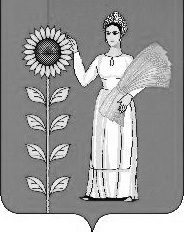 СОВЕТ ДЕПУТАТОВ СЕЛЬСКОГО ПОСЕЛЕНИЯПЕТРОВСКИЙ СЕЛЬСОВЕТДобринского муниципального района Липецкой областиРоссийской Федерации74-я сессия IVсозываР Е Ш Е Н И Е23.12.2014г.                            п.свх.Петровский                               №171  -рсО внесении изменений в Положение «О порядке осуществления муниципального жилищного контроля на территории сельского поселения Петровский сельсовет Добринского муниципального района Липецкой             Рассмотрев протест прокуратуры Добринского муниципального района №82-2014г от 26.05.2014г на Положение «О порядке осуществления муниципального жилищного контроля на территории сельского поселения Петровский сельсовет Добринского муниципального района Липецкой области», утвержденного  решением Совета депутатов сельского поселения Петровский сельсовет Добринского муниципального района Липецкой области от 01.08.2013г №126-рс», руководствуясь  жилищным кодексом РФ, Федеральным законом от 26.12.20108г №294-ФЗ «О защите прав юридических  лиц и индивидуальных предпринимателей при осуществлении государственного контроля (надзора) и муниципального контроля» и законом Липецкой области  от 21.02.2013г. №125-ОЗ «О порядке осуществления муниципального жилищного контроля и порядке взаимодействия органа государственного жилищного контроля», Совет депутатов сельского поселения Петровский сельсоветР Е Ш И Л:1. Принять изменения в Положение «О порядке осуществления муниципального жилищного контроля на территории сельского поселения Петровский сельсовет Добринского муниципального района Липецкой области», утвержденного  решением Совета депутатов сельского поселения Петровский сельсовет Добринского муниципального района Липецкой области от 01.08.2013г №126-рс».2. Направить указанный нормативно-правовой акт главе сельского поселения для подписания и официального обнародования.3.Настоящее решение вступает в силу со дня его подписанияПредседатель Совета депутатовсельского поселенияПетровский сельсовет                                                С.Н.Колгин                                                                                                                                                                          ПринятыРешением Совета депутатов сельского поселения Петровский сельсовет № 171-рс от 23.12.2014                                                                Измененияв Положение «О порядке осуществления муниципального жилищного контроля на территории сельского поселения Петровский сельсовет Добринского муниципального района Липецкой области»         Внести в Положение «О порядке осуществления муниципального жилищного контроля на территории сельского поселения Петровский сельсовет Добринского муниципального района Липецкой области» следующие изменения:1.	Абзац  второй пункта 1.2 дополнить словами следующего содержания : «обращений и заявлений о фактах  нарушения  в области  применения  предельных (максимальных) индексов изменения размера  вносимой гражданами  платы за коммунальные услуги».2.	Пункт 2.1 после слов  «в отношении юридических лиц»добавить слова  «не являющихся региональными операторами»3.	Абзац 7 пункта 2.6 добавить словами «только по основаниях указанных в подпунктах «а» и «б» пункта 2 части 2 данной статьи».4.	Абзац 1 пункта 2.8 добавить словами  следующего содержания: «обращений и заявлений о фактах нарушения в области применения предельных (максимальных) индексов изменения размера вносимой гражданами платы за коммунальные услуги».5.	Подпункт 6 пункта 4.1 исключить.6.	Подпункт 8 пункта 4.6 заменить  словами следующего содержания : «сведения об ознакомлении или отказе в ознакомлении с актом проверки руководителя, иного должностного лица или уполномоченного представителя юридического лица, индивидуального предпринимателя, его уполномоченного представителя, присутствовавших  при проведении  проверки, а так же в соответствии с Законом Липецкой области  от 21.02.2013г. №125-ОЗ «О порядке осуществления муниципального жилищного контроля и порядке взаимодействия органа государственного жилищного контроля», регламентирующим проверки в отношении  граждан.7.	В пункте 4.6  слова «По результатам  проверки  должностное лицо администрации сельского поселения Петровский сельсовет, проводившее проверку, составляет акт проверки», дополнить словами  «установленной формы в двух экземплярах».8.	Подпункт 1 пункта 4.13 изложить в следующей редакции: «выдать предписание об устранении выявленных нарушений  с указанием сроков их устранения  и (или) о проведении мероприятий по предотвращению нарушений обязательных требований: гражданам в течении трех рабочих дней непосредственно после завершения  проверки; юридическим лицам, индивидуальным предпринимателям непосредственно после завершения проверки. 9.	В подпункте 2 пункта 4.13 исключить  повтор словосочетания, «а так же мера по привлечению  лиц, допустивших  выявленные нарушения, к ответственности».Глава сельского поселенияПетровский сельсовет		              	                       С.Н.Колгин